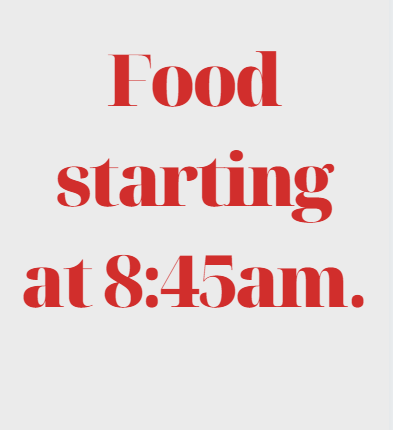 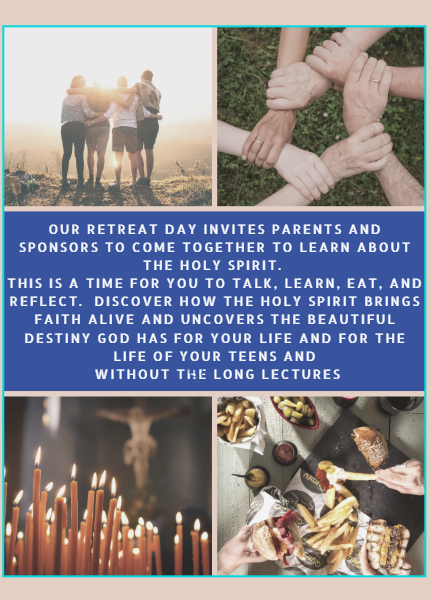 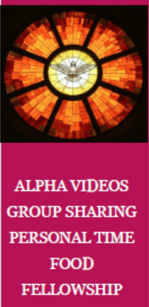 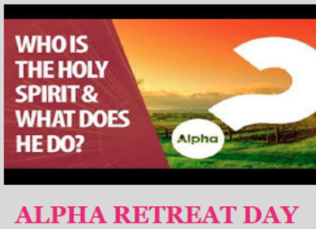 -----------------------------------------------------------------------------------------------
St. Margaret Mary’s Confirmation ProgramParents and/or sponsor are highly encouraged to attend a spiritual workshop during their student’s participation in the confirmation program.  Please pick your date for the one-day Spiritual Retreat.
Parents / Sponsor Name: ________________________ Teen: _________________How many people attending: __________ Phone #: ______________________Check the date you would like to participate and return to JoeJanuary 4, 2020	_______				January 18, 2020 _______February 1, 2020 _______		      February 29, 2020 (Spanish) _______All retreats will be held in the Parish Hall from 8:45am to 2:00pm.
If you have any Questions please call us 909-591-7400 ext.232